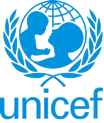 SPECIFIC JOB PROFILEI. Post InformationI. Post InformationJob Title:  WASH Officer (WASH in Emergencies - Partnership/ grant management and supply tracking)Supervisor Title/ Level: WASH Specialist, NO3 (Post#7511))Organizational Unit: WASH ProgrammePost Location: Naypyitaw, Myanmar Country OfficeJob Level: NO2Job Profile No.: 103282Job Classification Level: Level 2II. Strategic Office Context and purpose for the jobThe fundamental mission of UNICEF is to promote the rights of every child, everywhere, in everything the organization does — in programs, in advocacy and in operations. The equity strategy, emphasizing the most disadvantaged and excluded children and families, translates this commitment to children’s rights into action. For UNICEF, equity means that all children have an opportunity to survive, develop and reach their full potential, without discrimination, bias or favoritism. To the degree that any child has an unequal chance in life — in its social, political, economic, civic and cultural dimensions — her or his rights are violated. There is growing evidence that investing in the health, education and protection of a society’s most disadvantaged citizens — addressing inequity — not only will give all children the opportunity to fulfill their potential but also will lead to sustained growth and stability of countries. This is why the focus on equity is so vital. It accelerates progress towards realizing the human rights of all children, which is the universal mandate of UNICEF, as outlined by the Convention on the Rights of the Child, while also supporting the equitable development of nations.Strategic office context  : As per UNHCR Myanmar update of 11 April  2022, an estimated 566,100 people remained internally displaced across Myanmar due to clashes and insecurity since 1 February 2021, in addition to the 336,000 IDPs that were present prior to the military takeover.  Insecurity, constrained humanitarian access, limited cash availability, compromised supply chains and short-term funding increased the complexity of the humanitarian WASH response. To navigate the challenges and deliver humanitarian response, UNICEF WASH response was delivered through multiple service delivery modes including partnerships with over 20 International & local CSOs, UN agencies and specialized contractors.Every week, there is need to process new partnership, review and extend existing partnership and as well provide technical due diligence for the various partnerships and contracts.  The WASH officer is expected to support the WASH programme on WASH in emergency response especially on development of partnerships and contract, monitoring grant utilization in timely processing of transaction and liquidation, tracking supplies while support monitoring and reporting. The WASH will ensure due diligence with partners and effective grant managementPurpose for the job:The WASH Officer reports to the WASH Specialist who is at level 3. The WASH Officer provides technical, operational and administrative assistance throughout the WASH programming process especially focused on partnership, grants management and supply tracking, monitoring and reporting. The Officer prepares, manages and implements a variety of technical and administrative tasks, related to the development, implementation, monitoring and evaluation of the WASH output results of the country programme.III. Key functions, accountabilities and related duties/tasks:Summary of key functions/accountabilities: Programme development and planningProgramme management, monitoring and delivery of resultsTechnical and operational support for programme implementationHumanitarian WASH preparedness and responseNetworking and partnership buildingInnovation, knowledge management and capacity buildingProgramme development and planningDraft updates for WASH in the situation analysis, to inform the development of WASH-related outcome and output results. Research and report on trends in WASH, for use in programme development, management, monitoring, and evaluation.  Prepare technical reports and inputs for programme preparation and documentation, ensuring accuracy, timeliness and relevance of information.Contribute to the development/establishment of WASH-related outcome and output results, as well as related strategies, through analysis of WASH sector needs and priorities.Provide technical and administrative support throughout all stages of programming processes by executing/administering a variety of technical programme transactions, preparing materials/documentations, complying with organizational processes and management systems, to support progress towards the WASH-related outcome and/or output results in the country programme.Prepare required documentations/materials to facilitate review and approval processes.Programme management, monitoring and delivery of resultsWork collaboratively with colleagues and partners to collect/analyze/ share information on implementation issues, provide solutions on routine programme implementation and alert appropriate officials and stakeholders for higher-level interventions and/or decisions. Keep records of reports and assessments for easy reference and/or to capture and institutionalize lessons learned.Participate in monitoring and evaluation exercises, programme reviews and annual sectoral reviews with government and other counterparts and prepare reports on results for required action/interventions at the higher level of programme management.Monitor and report on the use of sectoral programme resources (financial, administrative and other assets), verify compliance with approved allocations, organizational rules, regulations/procedures and donor commitments, standards of accountability and integrity. Report on issues identified to enable timely resolution by management/stakeholders.Prepare sectoral progress reports for management, donors and partners.Technical and operational support for programme implementationUndertake field visits and surveys, collect and share reports with partners/stakeholders. Report critical issues, bottlenecks and potential problems to supervisor, for timely action.Provide technical and operational support to government counterparts, NGO partners UN system partners and other country office partners/donors on the application and understanding of UNICEF policies, strategies, processes and best practices in WASH, to support programme implementation.Humanitarian WASH preparedness and responseSupport the country office on WASH in emergencies in partnership need analysis and mapping of capacity and gaps in partnerships and contract/agreement needed to deliver UNICEF WASH response per HAC (Humanitarian Action for Children) and HRP (Humanitarian Response Plan) 2022With guidance from Supervisor and the Chief of section and in liaison with the field officers, contribute to development of concept note, selection and transparent call for application through Call for Expression of Interest through UN partnership platform or other sourcing model in line with UNICEF policy and procedures.In close collaboration with implementing partners and section colleagues, develop speedy partnership documents and contracts, whilst ensuring all due diligence and value for money among various partnerships across the countryLead the process of drafting and compilation of all partnership documents and contract/programme cooperation agreement (PCA) and process approval through the partnership review committee (PRC).Keep track of PCA and partnership document through updated e-tool and partner reporting portalDraft requisitions for supplies, track supplies from requisition, through delivery and post distribution and monitoring, draft requisitions for services, long-term agreements and partnership agreements to ensure UNICEF is prepared to deliver on its commitments for WASH in case of an emergency.Contribute to WASH reporting in accordance with UNICEF’s CCCs (Core commitment for Children) based Humanitarian Performance Monitoring criteria, Situation report and multiple donor reports.Study and fully understand UNICEF’s procedures for responding in an emergency.Take up support roles in an emergency response and early recovery, as and when the need arises.  Networking and partnership buildingBuild and sustain close working partnerships with government counterparts and national stakeholders through active sharing of information and knowledge to facilitate programme implementation and build capacity of stakeholders to achieve WASH output results.Draft communication and information materials for WASH programme advocacy to promote awareness, establish partnership/alliances and support fund-raising for WASH.Participate in inter-agency meetings on UNDAF planning, to integrate and harmonize UNICEF output results and implementation strategies with UNDAF development and planning processes. Research information on potential donors and prepare resource mobilization materials and briefs for fund raising and partnership development purposes.Innovation, knowledge management and capacity buildingAssist in the development, implementation, monitoring and documentation of WASH action research and innovation (technical or systems).  Assist in the preparation of learning/knowledge products, covering innovative approachesand good practices, to support overall WASH sector development.Assist in creating and delivering learning opportunities for UNICEF WASH staff, to ensure our sector capacity remains up-to-date with latest developments.  Participate as a resource person in capacity building initiatives to enhance the competencies of clients/stakeholders.IV. Impact of Results The support provided by the WASH officer will enable the country office to achieve the WASH-related output results of the country programme.  This, in turn, will contribute to the achievement of the outcome results of the country programme document.  When done effectively, the achievement of the outcome results will improve child survival, growth and development, and reduce inequalities in the country.  V. Competencies and level of proficiency requiredV. Competencies and level of proficiency requiredCore Values attributesCareRespectIntegrityTrustAccountabilityCore competencies skillsDemonstrates Self Awareness and Ethical  Awareness (1) Works collaboratively with others (1)Builds and Maintains Partnerships (1)Innovates and Embraces Change (1)Thinks and Acts Strategically (1)Drive to Achieve Impactful Results (1)Manages Ambiguity and Complexity (1)Functional Competencies:Formulating strategies and concepts (I)Analyzing (II)Applying technical expertise (II)Learning and researching (II)Planning and organizing (II)VI. Recruitment QualificationsVI. Recruitment QualificationsEducation:A university degree in one of the following fields is required: public health, social sciences, behavior change communication, sanitary engineering or another relevant technical field.Experience:DEVELOPMENTAL:  a minimum of two years of professional work experience in WASH-related programmes for developing countries is required.HUMANITARIAN: At-least two years of professional experience in humanitarian responseExperience with either the UN and/or INGO/NGO is an advantage.Highly skilled in writing, development of partnership/project document/programme strategies, Theory of change, humanitarian performance monitoring and reporting is required.Skill in business intelligence software such as Power Bi, Tableau etc. MS Project or other project management tools etc is an assetExperience in implementing donor fund/grant and ensuring compliance/due diligence per terms and conditions of donors is required.Experience in partnership management and supply chain tracking is an added advantage.Language Requirements:Good written skills and fluency in English is required.  Knowledge of another official UN language or local language of the duty station is considered as an assetVII. Technical requirementsVII. Technical requirementsRural water supply for low- and middle-income countries - including water safety, sustainabilityRural sanitation for low- and middle-income countries, incl sustainability; applying CATS principlesUrban sanitation for low- and middle-income countries, incl sustainabilityHandwashing with soapWASH-in-Schools and Health CentresMenstrual hygiene managementNational government WASH policies, plans and strategiesAnalysis of national budgets and expenditure for basic WASH, and related advocacyBasic knowledge of six of the eight componentsHumanitarian WASH - preparednessHumanitarian WASH - response and recoveryBasic knowledge of one componentHumanitarian WASH – coordination of the responseBasic knowledgeProgramme/project managementCapacity developmentKnowledge managementMonitoring and evaluationBasic knowledge of all four componentsHuman rights and WASHGender equality and WASHBasic knowledge